Journal Impact Factors in Sports Medicine and Science for 2014Will G HopkinsSportscience 18, 44-47, 2014 (sportsci.org/2014/wghif.htm)
College of Sport and Exercise Science, Victoria University, Melbourne 8001, Australia.  Email.  
Reviewer: Stephen Seiler, University of Agder, Faculty of Health and Sport, Kristiansand 4604, Norway
This article represents my annual summary of the latest impact factors of journals in the disciplines of sport and exercise medicine and science. The impact factors are compiled and published around the middle of each year as InCites Journal Citation Reports by Thomson Reuters. You will need an institutional subscription to access this resource. Table 1 lists the factors of our journals in alphabetical order, while the abstract summarizes the most noteworthy performers in the journals specializing in our disciplines (i.e., excluding more generic biomechanics, physiology and psychology journals). The meaning of the impact factor is summarized in the legend of the table. For a more detailed explanation and critique, see an earlier article in this series. Read subsequent articles for explanations of related statistics and publication issues, including the page-rank, cited half-life and immediacy indices, the H (Hirsch) index, post-publication peer review, peer-reviewed proposals, and article-influence scores.The publication issue I want to share with you this year is a utopian vision of science without journals and impact factors as we know them in a climate of manuscript acceptance rather than the prevailing one of manuscript rejection. This new age would begin when administrators of the top universities decreed that all research articles of their academics would be published only in their own open-access institutional archives. They would make this decree only for the good of science (see below), so it may never happen, but anyway… All other institutions would quickly follow suit. The appropriate scholarly societies would be commissioned (paid) as disinterested third parties to perform non-anonymized peer reviewing. Regardless of the reviewers' recommendations, authors could and usually would opt to publish, provided that the reviewers' final comments and the authors' responses were also published. Most underpowered studies would therefore end up in print, so publication bias would practically disappear. Present-day journals would survive only as archives of their previous articles, but some would become digests, similar to the Trends in… series of magazines. Predatory open-access journals would disappear.Unfortunately Tomson Reuters would start publishing institutional-archive impact factors. Concerned about attracting good researchers and funding, the universities would publish research only with favorable reviews, and we'd soon be back to where we are now. As suggested by the reviewer of this article, the impact factor is probably an inevitable evil of the "market economy" we now find in academia. "Thompson Reuters, the top universities, and the publishers are all part of a financial ecosystem that will always reinvent itself in some form or other."Thomson Reuters is the publisher and copyright owner of the Journal Citation Reports®. 
Impact factors listed in this article are used with the express permission of Thomson Reuters.Published Nov 2014 ©2014SPORTSCIENCE · sportsci.org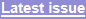 News & Comment / Research Resources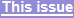 Exercise and Immunology Review again has the highest journal impact factor (9.9) in the sport and exercise disciplines, but Sports Medicine (5.3) has regained its lead over Exercise and Sport Sciences Reviews (4.8). Other top performers were American Journal of Sports Medicine (4.7), Medicine and Science in Sports and Exercise (4.5), British Journal of Sports Medicine (4.2), International Review of Sport and Exercise Psychology (3.4), Scandinavian Journal of Medicine and Science in Sports (3.2), Journal of Science and Medicine in Sport (3.1), International Journal of Sports Physiology and Performance (2.7), Journal of Sport and Exercise Psychology (2.6), Clinics in Sports Medicine (2.6), Journal of Orthopaedic and Sports Physical Therapy (2.4). International Journal of Sports Medicine (2.4), Journal of Sports Sciences (2.1), and Human Movement Science (2.0). Journals with at least a moderate increase (>30%) since last year were International Review of Sport and Exercise Psychology (no previous impact factor), Journal of Sport and Health Science (no previous impact factor), Journal of Exercise Science & Fitness, Journal of Sport Management, International Journal of Performance Analysis in Sport, Sociology of Sport Journal, Journal of Human Kinetics, and Exercise and Immunology Reviews. Any attempt to eliminate the evil of impact factors by restriction of publication to institutional archives would probably fail. KEYWORDS: citation, publication, research.Reprint pdf · Reprint doc · Spreadsheet (sorted by impact factor)Table 1. Impact factors (cites per article per year) for sports medicine and science journals based on articles published in 2011 and 2012 that were cited in 2013.  Some impact factors are shown as inequalities, to comply with terms of use set by Thomson Reuters. "???" indicates a possible inadvertent omission of the journal from the databases. "<1.0" implies a value between 0.1 and 1.0.  A journal without an impact factor is not in Thomson Reuters' science or social sciences databases, either because the journal is too new or the factor is too low. Color indicates direction and magnitude of change in impact factor since last year, as follows: Table 1. Impact factors (cites per article per year) for sports medicine and science journals based on articles published in 2011 and 2012 that were cited in 2013.  Some impact factors are shown as inequalities, to comply with terms of use set by Thomson Reuters. "???" indicates a possible inadvertent omission of the journal from the databases. "<1.0" implies a value between 0.1 and 1.0.  A journal without an impact factor is not in Thomson Reuters' science or social sciences databases, either because the journal is too new or the factor is too low. Color indicates direction and magnitude of change in impact factor since last year, as follows: Table 1. Impact factors (cites per article per year) for sports medicine and science journals based on articles published in 2011 and 2012 that were cited in 2013.  Some impact factors are shown as inequalities, to comply with terms of use set by Thomson Reuters. "???" indicates a possible inadvertent omission of the journal from the databases. "<1.0" implies a value between 0.1 and 1.0.  A journal without an impact factor is not in Thomson Reuters' science or social sciences databases, either because the journal is too new or the factor is too low. Color indicates direction and magnitude of change in impact factor since last year, as follows: Table 1. Impact factors (cites per article per year) for sports medicine and science journals based on articles published in 2011 and 2012 that were cited in 2013.  Some impact factors are shown as inequalities, to comply with terms of use set by Thomson Reuters. "???" indicates a possible inadvertent omission of the journal from the databases. "<1.0" implies a value between 0.1 and 1.0.  A journal without an impact factor is not in Thomson Reuters' science or social sciences databases, either because the journal is too new or the factor is too low. Color indicates direction and magnitude of change in impact factor since last year, as follows: Table 1. Impact factors (cites per article per year) for sports medicine and science journals based on articles published in 2011 and 2012 that were cited in 2013.  Some impact factors are shown as inequalities, to comply with terms of use set by Thomson Reuters. "???" indicates a possible inadvertent omission of the journal from the databases. "<1.0" implies a value between 0.1 and 1.0.  A journal without an impact factor is not in Thomson Reuters' science or social sciences databases, either because the journal is too new or the factor is too low. Color indicates direction and magnitude of change in impact factor since last year, as follows: Table 1. Impact factors (cites per article per year) for sports medicine and science journals based on articles published in 2011 and 2012 that were cited in 2013.  Some impact factors are shown as inequalities, to comply with terms of use set by Thomson Reuters. "???" indicates a possible inadvertent omission of the journal from the databases. "<1.0" implies a value between 0.1 and 1.0.  A journal without an impact factor is not in Thomson Reuters' science or social sciences databases, either because the journal is too new or the factor is too low. Color indicates direction and magnitude of change in impact factor since last year, as follows: New 60% 30-59% 10-29% 0-9% 10%<1.0ACSM's Health and Fitness Journal4.3Acta Physiologica Scandinavica1.1Adapted Physical Activity QuarterlyAmerican Journal of Medicine and Sports4.1American Journal of Physiology - Endo & Metab4.0American Journal of Physiology - Heart & Circ4.7American Journal of Sports MedicineAmerican Journal of Sports Science1.3Applied Ergonomics2.2Applied Physiology Nutrition & Metabolism<1.0Applied Psychological Measurement2.1Applied Psychology-International Review<1.0Archives of BudoAsian Journal of Sports Medicine<1.0Aviation Space and Environmental Medicine2.5Behavior Research Methods<1.0Biology of Sport4.2British Journal of Sports Medicine1.9Clinical Biomechanics2.0Clinical Journal of Sport Medicine2.6Clinics in Sports Medicine1.6Current Sports Medicine Reports???Deutsche Zeitschrift fur SportmedizinElectromyography and Motor Control1.6Ergonomics2.3European Journal of Applied Physiology1.3European Journal of Sport Science<1.0European Review of Aging and Physical ActivityEuropean Sports History Review9.9Exercise and Immunology Review4.8Exercise and Sport Sciences ReviewsFrontiers in Movement Science and Sport Psychology 2.3Gait and Posture1.8High Altitude Medicine and Biology2.0Human Movement Science???International Journal of Athletic Therapy & TrainingInternational Journal of Coaching ScienceInternational J of Computer Science in Sport9.2International Journal of Epidemiology<1.0International Journal of History of Sport0.8International Journal of Performance Analysis in Sport2.0International J of Sport Nutrition & Exercise Metabolism<1.0International Journal of Sport Finance???International J of Sports Marketing & Sponsorship<1.0International Journal of Sport Psychology2.4International Journal of Sports MedicineInternational J of Sports Medicine and Sports Sciences 2.7International J of Sports Physiology & Performance<1.0International J of Sports Science & CoachingInternational Quarterly of Sport ScienceInternational Review for the Sociology of Sport3.4International Review of Sport and Exercise Psychology???International Sportmed JournalInternational Sports Journal<1.0Isokinetics and Exercise ScienceJapanese Journal of Physical Fitness and Sport1.4Journal of Aging and Physical Activity1.1Journal of Applied Behavior Analysis1.1Journal of Applied Behavioral Science<1.0Journal of Applied Biomechanics3.4Journal of Applied Physiology4.4Journal of Applied Psychology1.1Journal of Applied Sport Psychology1.5Journal of Athletic Training2.5Journal of BiomechanicsJournal of Combat Sports and Martial ArtsJournal of Comparative Physical Education & Sport1.7Journal of Electromyography and Kinesiology3.3Journal of Epidemiology and Community HealthJournal of Exercise Physiology Online<1.0Journal of Exercise Science & Fitness<1.0Journal of Human KineticsJournal of Human Movement StudiesJournal of Human Performance in Extreme EnvironmentsJournal of Human Sport and Exercise1.5Journal of the International Society of Sports NutritionJournal of Motor Learning and Development<1.0Journal of Leisure Research1.4Journal of Motor Behaviour1.8Journal of Occupational & Environmental Medicine2.4Journal of Orthopaedic & Sports Physical Therapy<1.0Journal of the Philosophy of Sport1.9Journal of Physical Activity and HealthJournal of Physical Education, Recreation, & Dance 4.5Journal of PhysiologyJournal of Quantitative Analysis in SportsJournal of Science and Cycling3.1Journal of Science and Medicine in Sport2.6Journal of Sport and Exercise Psychology???Journal of Sport and Social IssuesJournal of Sport Behavior???Journal of Sport Economics1.2Journal of Sport and Health ScienceJournal of Sport History<1.0Journal of Sport Management<1.0Journal of Sport Rehabilitation<1.0Journal of Sports Medicine and Physical Fitness<1.0Journal of Sports Science and Medicine 2.1Journal of Sports SciencesJournal of Sports Traumatology1.9Journal of Strength and Conditioning ResearchJournal of Swimming Research<1.0Journal of Teaching in Physical Education<1.0Kinesiology1.1Leisure Sciences1.1Leisure StudiesMeasurement in Physical Education & Exercise Science<1.0Medicina dello Sport4.5Medicine and Science in Sports and ExerciseMedicine and Sport Science1.5Motor Control1.6Pediatric Exercise SciencePediatric Physical Therapy<1.0Perceptual and Motor Skills<1.0Physical Education and Sport PedagogyPhysical Educator1.4Physical Therapy in Sport1.5Physician and Sportsmedicine1.8Psychology of Sport and Exercise<1.0Quest1.4Research in Sports Medicine1.3Research Quarterly for Exercise and Sport3.2Scandinavian Journal of Medicine & Science in Sports<1.0Science and Sports1.1Sociology of Sport JournalSport History Review1.3Sport, Education, and Society<1.0(The) Sport Psychologist<1.0Sports BiomechanicsSports Exercise and Injury5.3Sports MedicineSports Technology<1.0Sportverletzung-Sportschaden<1.0Strength and Conditioning JournalWomen in Sport & Physical Activity Journal